3GPPSA4#122	S4-230302	20th-24th February 2023		Revision of S4-221517Source:	EditorTitle:	ATIAS-1: Permanent Document on ATIAS, v0..0Agenda Item:	14.1IntroductionThe ATIAS work item intends to specify test methods for objective characterization of terminals for 3GPP immersive services along with requirements. This Permanent Document collects candidate test methods and associated requirements that will form a pool out of which selected methods and requirements will be incorporated into TS 26.260 (Objective test methodologies for the evaluation of immersive audio systems) and, respectively, TS 26.261 (Terminal audio quality performance requirements for immersive audio services).   Candidate test methods and requirementsCandidate sending side test methods and requirements[Send side audio performance assessment for Immersive Audio Systems [1]The following methods have been incorporated from [1]:Send frequency response of captured Ambisonics componentsDefinition:Ratio of the sound pressure magnitude spectrum of the DUT for Ambisonics component (, ):  and a reference diffuse field sound pressure spectrum  (  ). Letters  and  respectively denote Ambisonics degree and index. This means, for each Ambisonics component a send frequency response is measured: .Ideal characteristic:The ideal send frequency response of the captured Ambisonics components would be flat, i.e. be frequency independent (for plane wave input).How to formulate requirements:One conceivable way to measure against requirements can be taken from TS 26.260. A decorrelated pink noise test stimulus is simultaneously played over all speakers of a periphonic array. The reference diffuse field sound pressure spectrum is obtained through recordings with a diffuse-field microphone positioned at the geometric centre of the periphonic array. The sound pressure magnitude spectrum of the DUT for Ambisonics component (, ) is obtained through measuring with the DUT at the geometric centre and extracting and analysing that (B-format) component after coding, transmission and decoding as in 26.260 Figure 1.The sensitivity/frequency response shall meet the ideal characteristics, within some tolerance.Send directional response of captured Ambisonics componentsAngular-dependent sensitivityDefinition:Microphone angular-dependent sensitivity can be described by  (in Volt/Pascal or digital amplitude per Pascal), e.g. referring to the output voltage or digital level generated by a microphone for a given sound pressure at the microphone location for an incident plane wave from a certain direction . Likewise, the angular-dependent sensitivity of the capture of each Ambisonics component (, ) can be described as . As this sensitivity may also be frequency dependent, frequency is a further parameter: .Angular-dependent sensitivity of the capture of an Ambisonics component (, ) can also be defined for multiple () incident plane waves from respective directions . This yields: with  and .Of interest may be the cases ,  and . For , the two directions should be 90 degrees apart (see [1-1]). For , a reasonable setup could be where the directions would correspond to the Fliege positions of the considered Ambisonics order .Ideal characteristic:The ideal angular-dependent sensitivity for the captured Ambisonics component (, ) is obtained from the spherical harmonics equations. For simplicity, it is assumed that the spherical coordinate systems of the measurement room and the captured Ambisonics signals are aligned. For the case , we get with  being the real valued spherical harmonics of the degree  and index  with .Thus, if the reference client offers output of this Ambisonics component it will in the ideal case and valid single plane-wave assumption (e.g. a distant-enough point source to approximate plane waves at the UE) follow the above relation. The ideal frequency characteristic is flat. Care needs to be taken to apply the proper Ambisonics component ordering and normalization.For any , we get These cases are not discussed further in this contribution.How to formulate requirements:The measurement for the simplest case of  can be done according to the principles outlined above (under 2.1) using pink noise test stimuli. Unlike 2.1, only a single speaker at a time is used.The angular-dependent sensitivity shall meet the ideal characteristics, within some tolerance.Direction of arrivalDefinition:Taken from [1-2]:The FOA signals are formed with a set of pre-calculated filters that convert the signal from Eigenmike to FOA. Creation of such filters has been described, e.g., in [5]. The result is an FOA signal that contains four signal channels. This signal is formulated into FuMa-ordering (i.e., the traditional B-format ordering) as the public DirAC equations used in the reference have been defined for it. Thus, the signal is:The next step is to calculate intensity and energy related parameter values according to equations:The energy and the intensity are calculated per subframe, i.e., the values of the four different time slots are summed together to produce the total subframe intensity and energy. Further steps are thus performed with subframe accuracy.It should be noted that these are not the actual physical properties but parameters that are closely related to the physical properties. Actual direction of intensity is opposite of above and scaling factors have been omitted for efficiency and SN3D scaling is assumed for the FOA signal to simplify calculations. This analysis methodology is an optimized version of the typical DirAC analysis (see [6, pages 90-91]).After formation of these parameters, they are combined in frequency to form frequency-band based values to reduce required amount of further calculations and data. This combination is simply done by summation of all values within a frequency band as further steps do not require that absolute scale is maintained. In further processing, it is assumed that these parameters work on the desired frequency resolution.The next step is to estimate the direction of arrival (DOA), i.e., the spatial direction parameter, and the direct-to-total energy ratio. For spatial direction, this is done with equation:for azimuth and equation:for elevation. Here, arctan function is assumed to be the computational variant “atan2” that solves the correct quadrant automatically.Ideal characteristic:The DOA angle calculated from the Ambisonics components from the UE capture system, is identical to the ground truth angle to the incident soundHow to measure:The UE is connected via a wireless link to a reference clientLoudspeakers are placed on a suitable grid (reusing what is already specified, e.g. according to Annex A or B).The loudspeakers emit sound one at a time. Their incidence angle is known. It remains to be evaluated whether an exponential sweep, pink noise or speech is the most suitable.The Ambisonics components from the reference client are used to calculate the DOA (according to above).The DOA is compared to the ground truth angle, potentially in several frequency bands and potentially time-averaged.If the sending UE is properly implemented in terms of directionality, phase and scaling of Ambisonics components, the DOA metric is expected to correspond to the ground truth angle.How to formulate requirements:The DOA angle calculated from the Ambisonics components from the UE capture system shall be within some tolerances w.r.t. the ground truth angle to the incident sound.Virtual microphonesDefinition:A virtual microphone is created by a linear combination of the ambisonics components. As an example, for FOA, a cardioid, super-cardioid, figure-of-eight etc microphone can be constructed and pointed in an arbitrary direction, by adding or subtracting portions of the four FOA ambisonics components.It is called a virtual microphone because its characteristics are manipulated without affecting the microphone itself. Compare with music production; the mix engineer can in post-production select where to point a microphone, and even construct an infinite number of virtual microphones pointing in various directions with various beam widths. A simplified variant of FOA capture is MS stereo recording using one omni and one figure-of-eight capsule, where the stereo width is decided in post-production by turning (usually two) virtual microphones’ mutual angle and setting their pickup pattern to taste. For ATIAS, this means the test system can steer an infinite number of virtual microphones anywhere and controlling the width of the pickup beam, without interacting with the UE that is “just” supplying ambisonics components to the test system.Ideal characteristicsAn ideal first-order directional microphone’s directional pickup in a plane can be described as:, where p =1 provides omni-directional, p=0.5 cardioid, p =0.37 super-cardioid, p =0.25 hyper-cardioid, p =0 bi-directional, etc.This polar pattern can further be rotated, as illustrated below. The GIF illustrates adding portions of FOA components W, X and Y (“Pattern” corresponds to p above):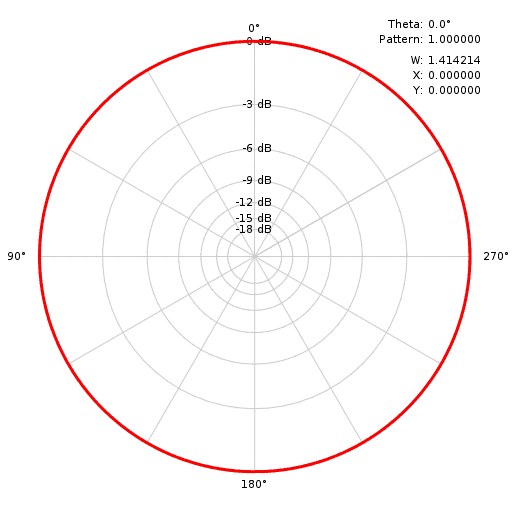 Figure 1 Illustration of beam and pattern steering (copied from [1-3])With these simple means we are able to e.g. construct two simultaneous virtual microphones, one pointing at a sound source, the other pointing away from the sound source. This can be as simple as summing/subtracting the outputs from the reference decoder:Virtual mic A = W+YVirtual mic B = W-YIn the ideal case, if using two virtual back-to-back cardioids, one pointing towards a single sound source and one pointing away from it, only the first microphone shall produce an output signal.How to formulate requirements:Example: When a single sound source is placed at the positive Y direction in relation to the UE, the level of signal (W+Y) shall exceed the level of signal (W-Y) by at least X dB.This test can be expanded to cover a variety of incidence angles. Or it can be expanded to rotate the virtual microphones while keep a single source constant.The merit of using two virtual microphones (which are preferably implemented simultaneously), instead of only one, is that the testing is robust to dynamic range processing in the UE, thus spatial aspects can be robustly assessed with this method. This is achieved by the virtual microphones “pointing” at two or several incidence angles while the UE is subjected to only one source from one angle. A merit compared to [1-1], is that we avoid two simultaneous sound sources and two separable signals.The method is equally usable for HOA, by defining appropriate linear combinations for the ambisonics components from the decoder.]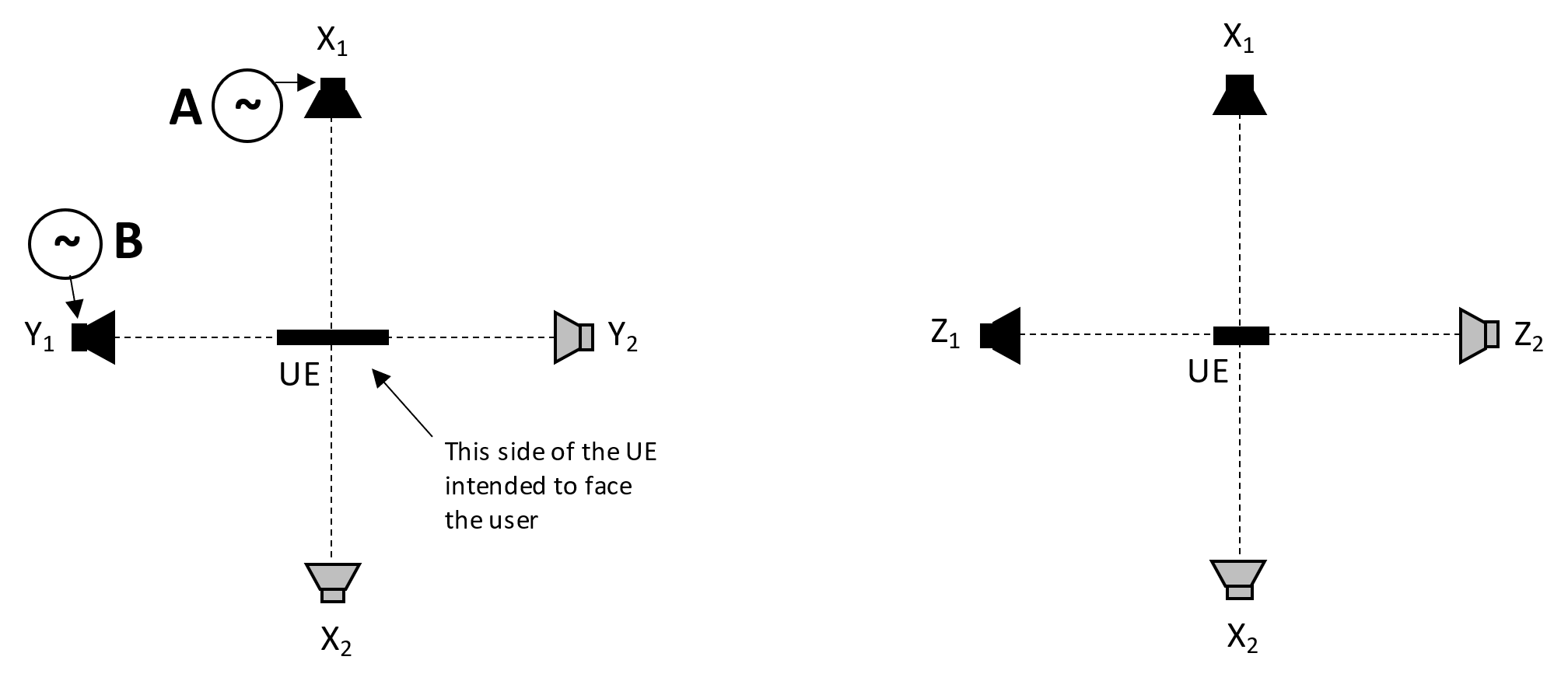 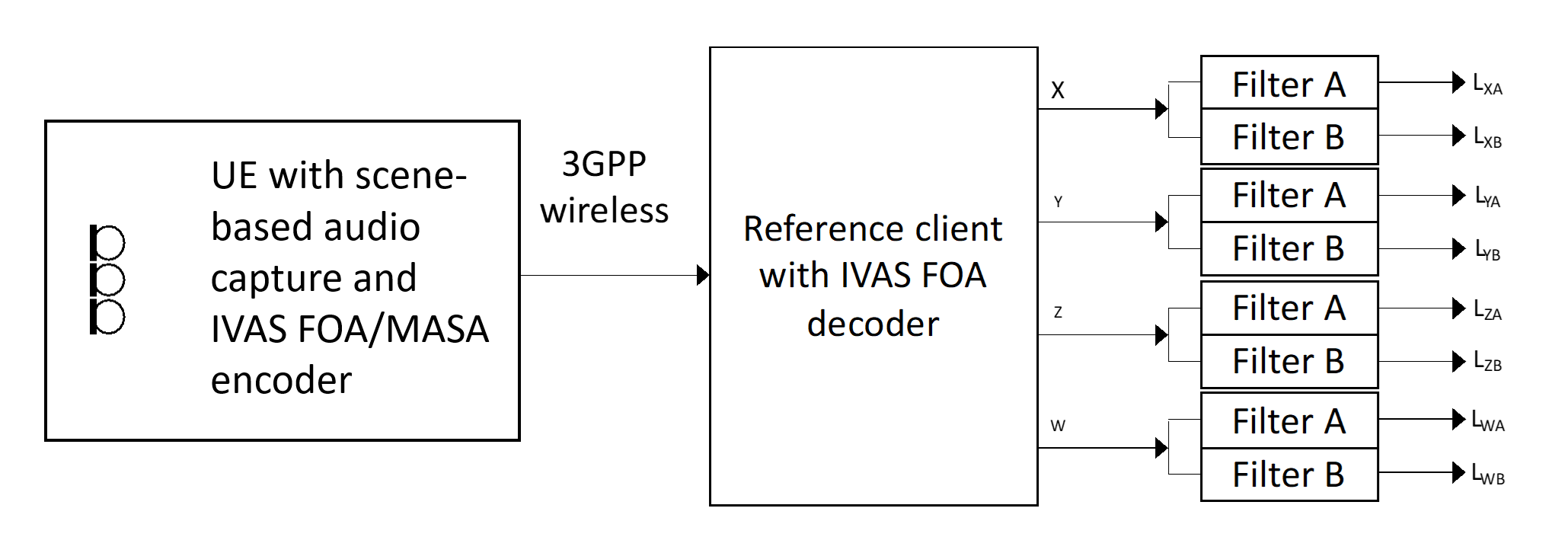 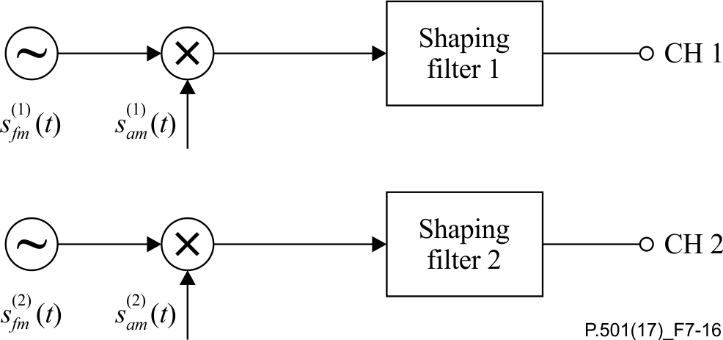 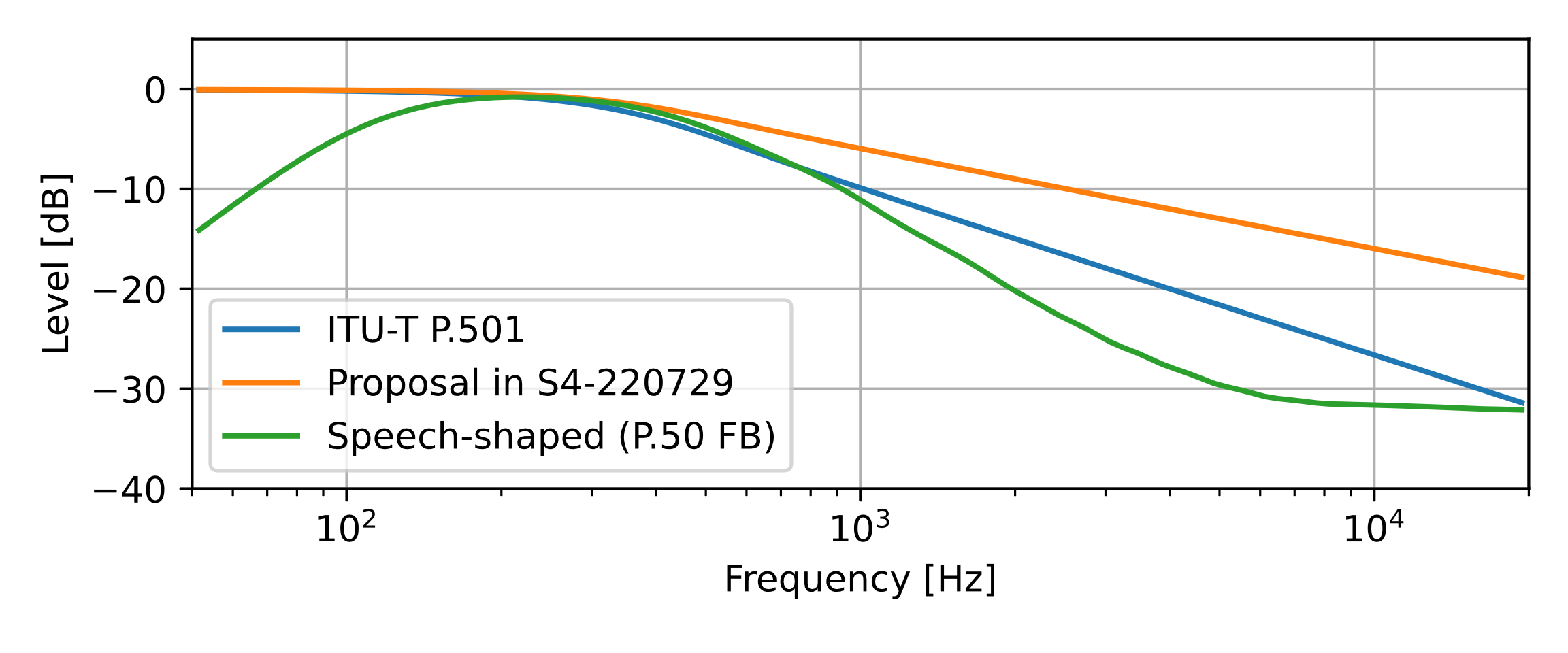 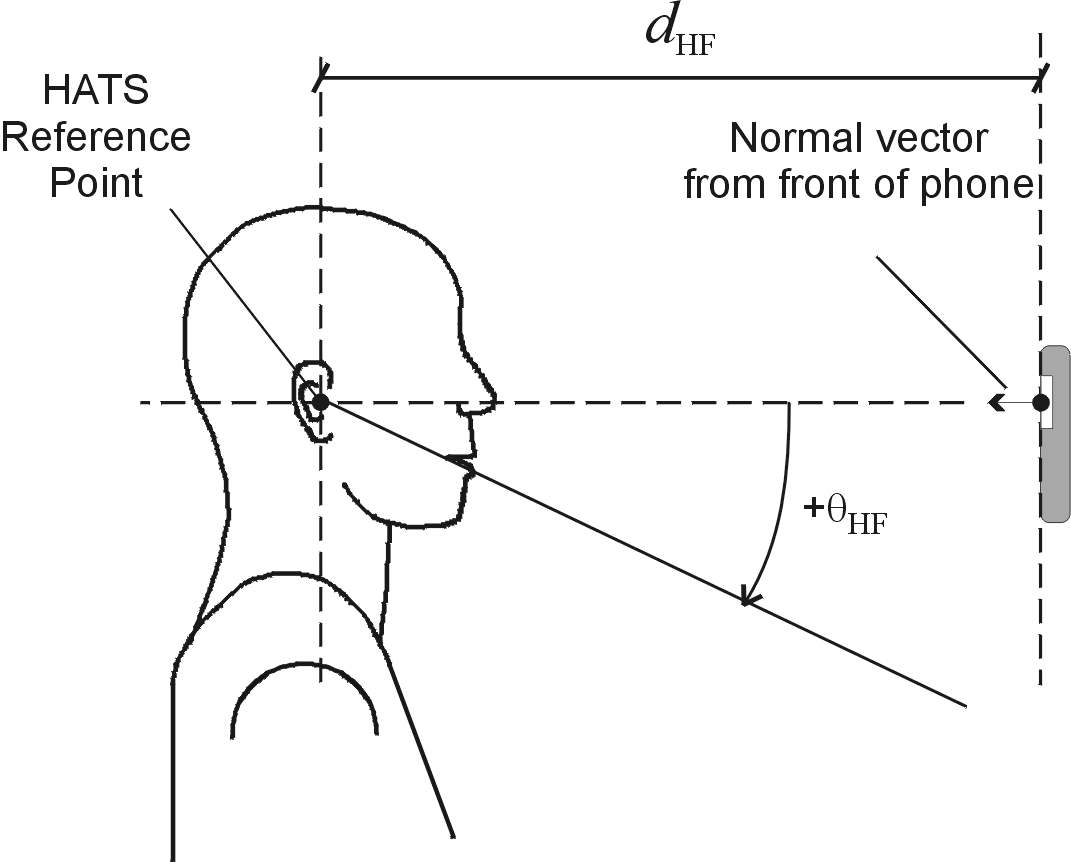 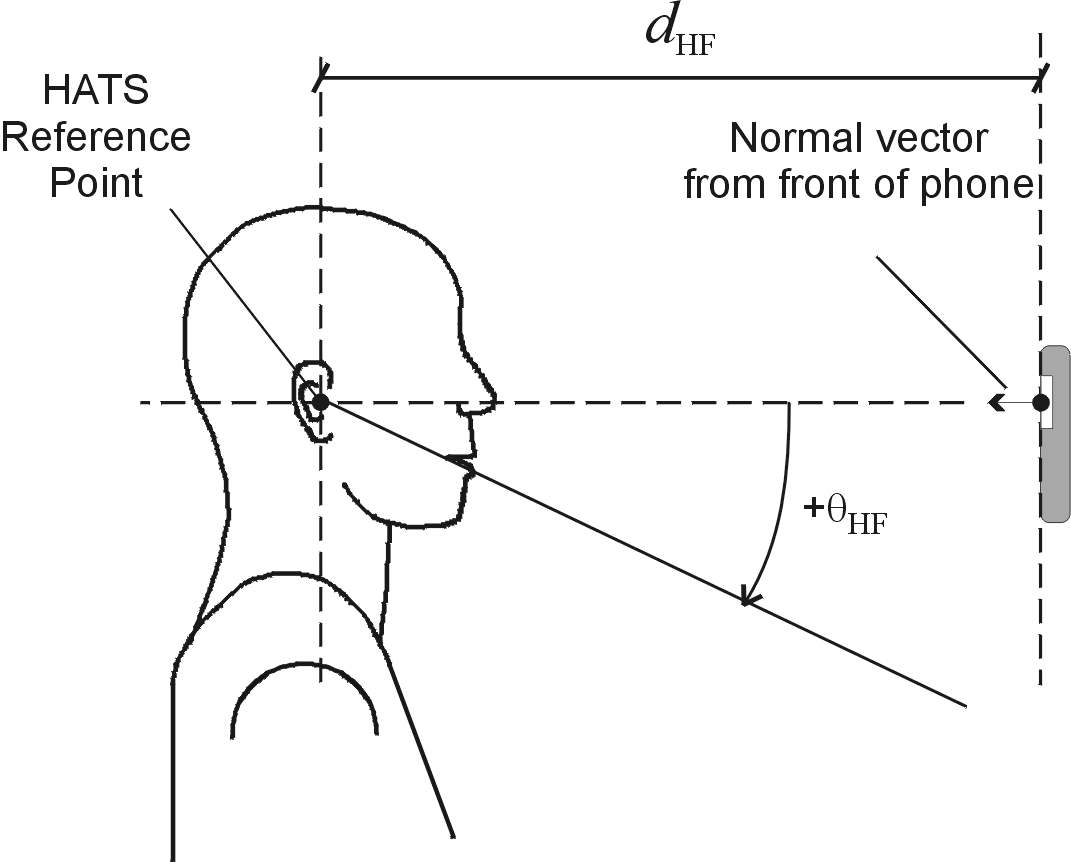 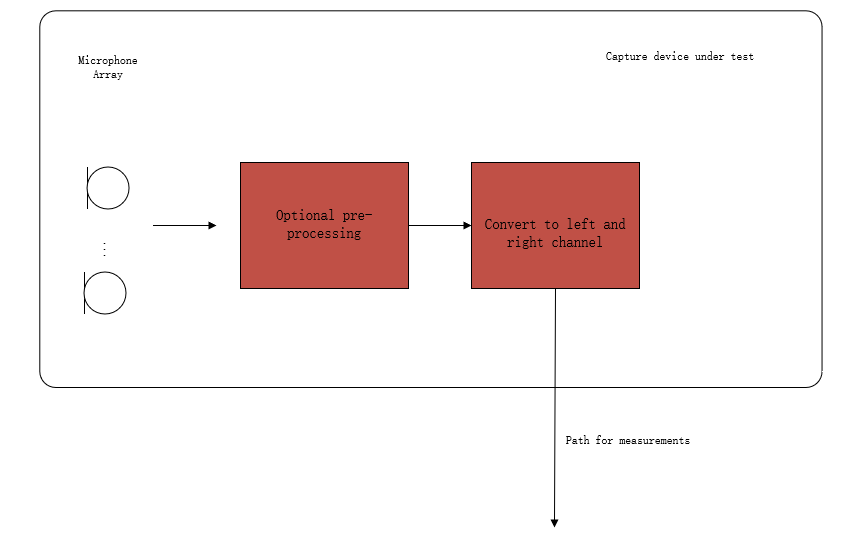 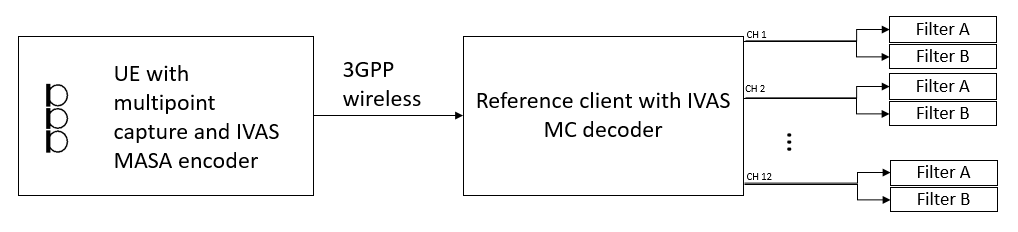 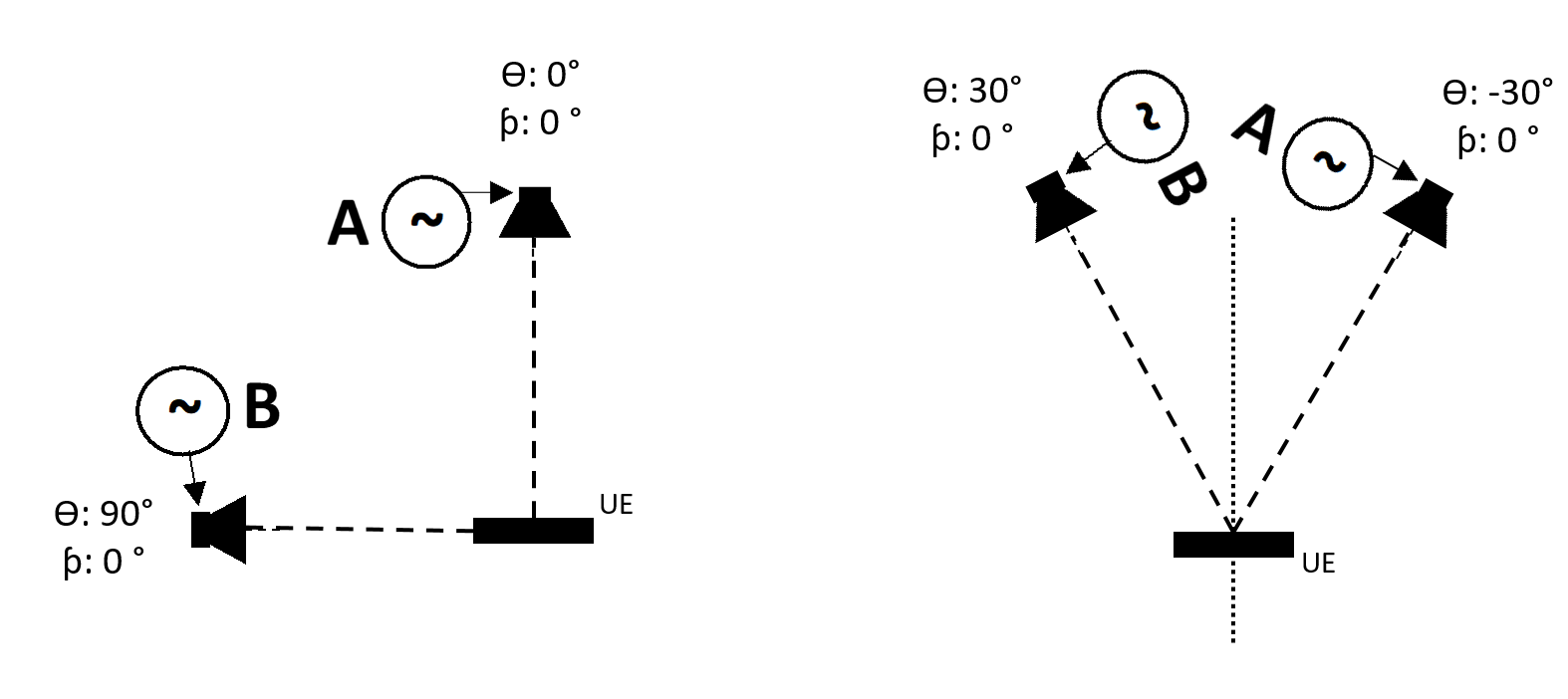 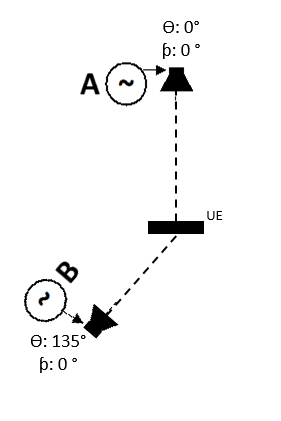 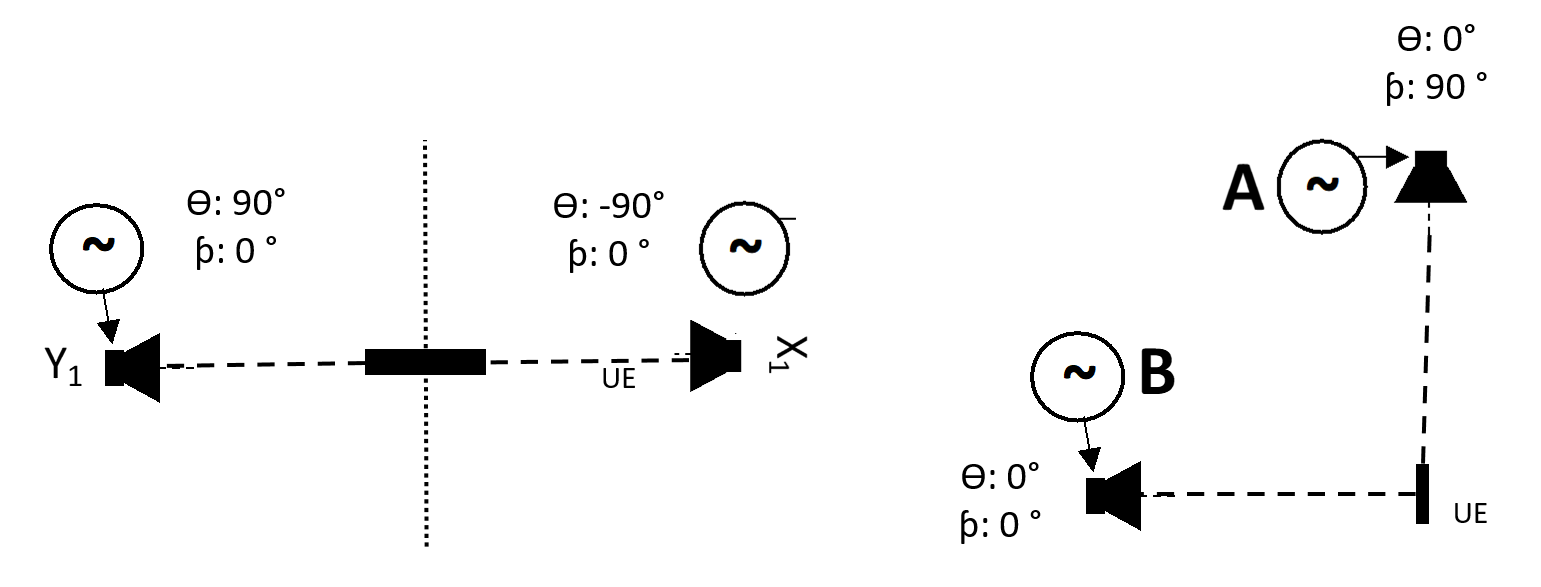 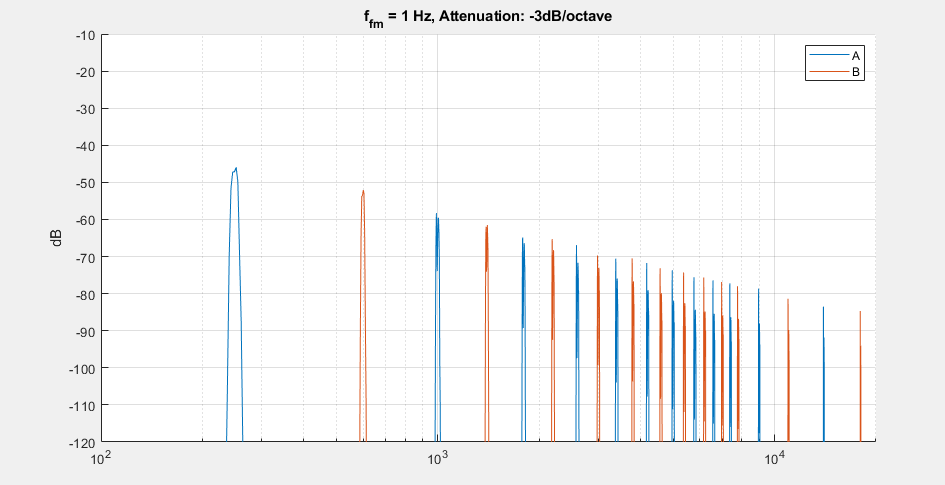 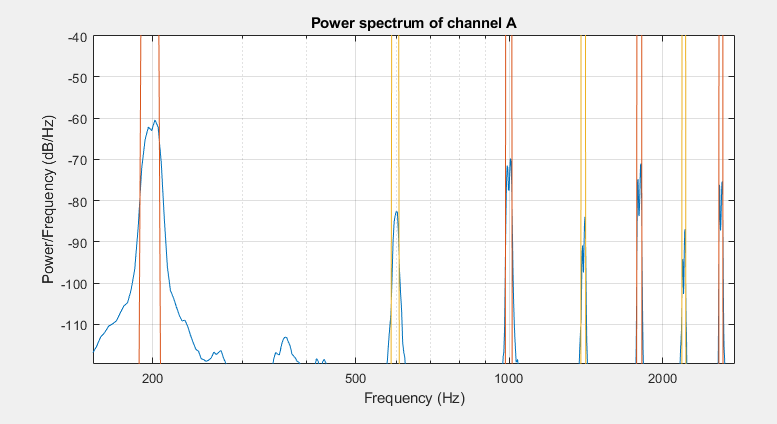 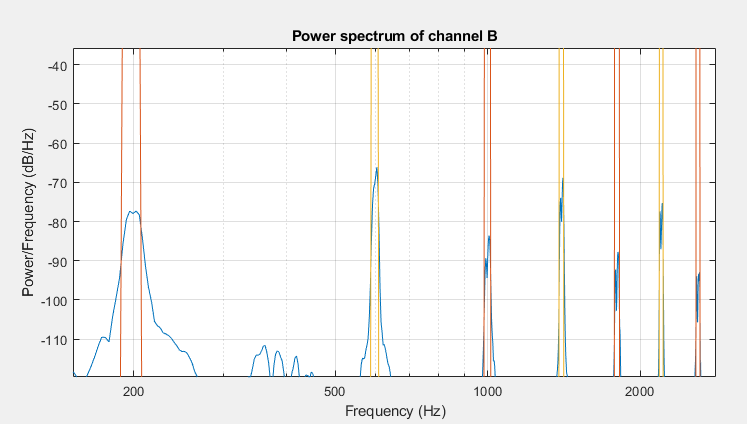 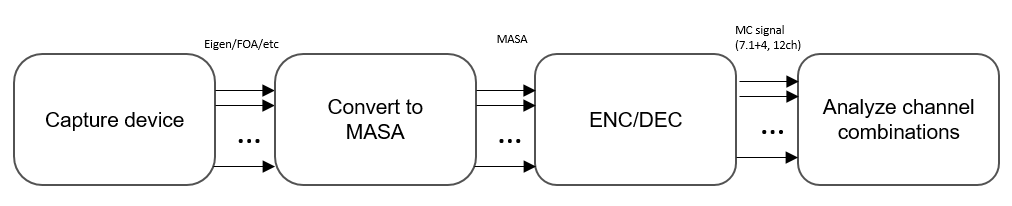 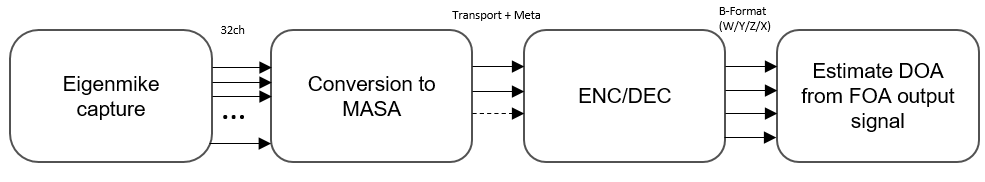 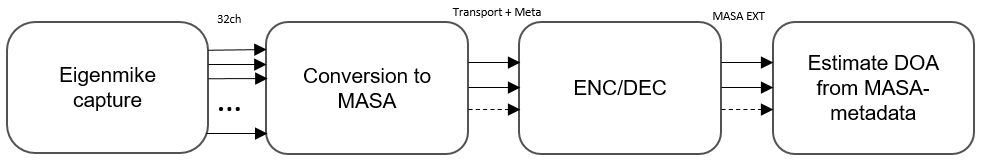 Send side audio performance assessment for Immersive Audio Systems in wind noise The following methods have been incorporated from [2]:Introduction This test is applicable to UEs capturing immersive audio, including scene-based (e.g.  First and Higher Order Ambisonics), binaural, channel-based (e.g. 7.1.4, 5.1, stereo), and object-based audio.test conditions-	The test conditions should follow the Free-field propagation conditions and test environment noise floor described in TS 26.260[2-1].-	wind speed should be 0m/s.-	The size of free-field volume should be large enough to avoid influencing the wind.Wind-generator:ETSI TS 103 640[2-2] Annex A lists several turbulent wind generation considerations. Some most important requirements are listed here.-	The acoustic noise should be [TBD]dB less than the wind noise at effective frequency band.-	The airflow wide enough to cover the acoustic test equipment and DUT -	The device must keep the target wind speed stable during the test.NOTE: this test method is used to measure the overload, the acoustic noise requirement of the device used to generate wind needn’t be so strictly as the requirement in ETSI TS 103 640[2-2] and IEC 60268-4[2-6].Setup for terminalsThe setup is referred to TS 26.260[2-1] and TS 26.132[2-3]. including the POI, reference point, etc.Reference point:Scene-based: geometric centre. [2-1]Binaural: centre of the acoustic test equipment EEP-to-EEP axis.[2-2]Object-based: geometric centre of all transducers.Multichannel: geometric centre of all transducers.Position:When using handset UE, headset or hand-free terminal, the terminal should be placed on HATS, according to the corresponding standard or recommended position.Handsets are given in ITU-T Recommendation P.64 Annex E.[2-5]Headsets are given in ITU-T Recommendation P.340[2-4]Measurement points [2-1]: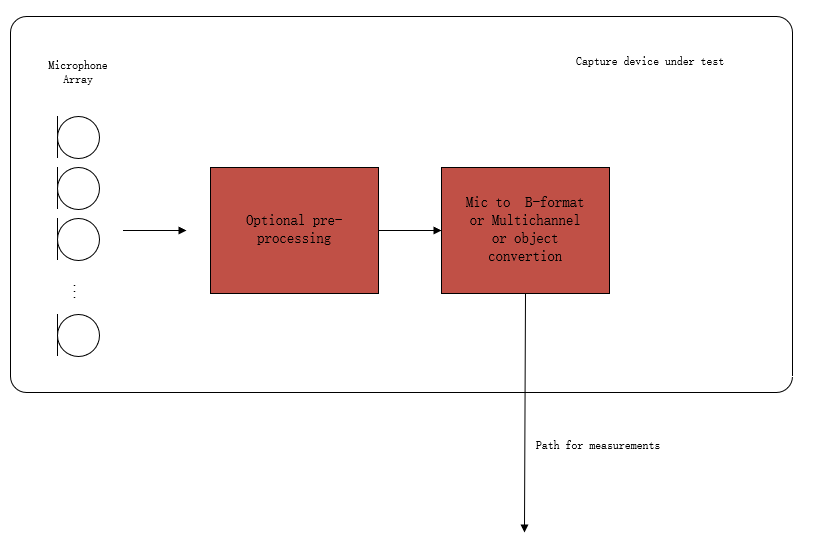 Figure 1: Audio capture block diagram for sending direction measurementsNOTE: The overload point wind speed is a limiting characteristic like the overload sound pressure. All the channels won't affect each other Some processing may cause overload at some special condition, it has damage to communication and is inevitable in windy sensorics, hence the overload caused by processing is included in the result, so select the standard audio signal to measure, and each channel should be measured independently.DefinitionOverload point wind speed: 	The maximum wind speed at which the distortion of the terminal does not exceed a specified limit(the value of the limit is TBD) for any possible direction of wind incidence and any channel the device outputted.Distortion rate:	Since the clipping appears more frequently at higher wind speed, the probability of clipping appearing in the test signal can indicate distortion rate caused by wind. So, the source suggests using the rate of clipped frames in all test frames as the distortion rate.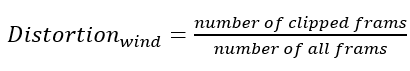 clipped frames:	The clipped frames will have any of the following characterises:reach the up limit of signal level (the value needs to test for the DUT)frequency range in high frequency is different from wind noise without clipped.Wind noise measurement method with wind generator for send direction.The UE device under test is mounted in the free-field volume such that its reference point is on the axis of the wind generator exit port and 30 cm from the exit port.Repeat steps b-c) with an azimuth angular resolution of N degrees for every possible wind direction:NOTE 2:  Since limiting the wind direction in real usage scenarios is not suitable, the test should be implemented in every possible wind direction.The wind generator is the target wind speed on the DUT, and the airflow should cover the DUT. The output of the UE device is stored for offline analysis. The signal should be stored before the wind start and its duration time should larger than 60s.Increasing the wind speed and repeating the test until the output signal is overloaded or reaches the expected wind speed.NOTE 3: the wind speed should be selected carefully to avoid the overload damage caused by wind influence on the later testCalculation of wind-resistant abilityThe wind-resistant ability represents with the wind speed overload point, which means the terminal can work stable in all directions, and all channels with the wind speed don't exceed the overload point.The terminal, with several audio channels output, should be calculated by every channel. Candidate receiving side test methods and requirements[TBD.]References[1]	S4-221449: On send side audio performance assessment for Immersive Audio Systems –additional metrics, Dolby Laboratories Inc.[1-1]	S4-220482: On ATIAS acoustic performance testing for FOA audio, Dolby Laboratories Inc.[1-2]	S4-191167: Description of the IVAS MASA C Reference Software, Nokia Corporation[1-3]	GIF image: https://commons.wikimedia.org/wiki/Category:Microphone_polar_patterns[2]	S4-221353: Proposal of wind noise test in ATIAS, Beijing Xiaomi Mobile Software[2-1]	3GPP TS 26.260: " Objective test methodologies for the evaluation of immersive audio systems."[2-2]	ETSI TS 103 640 V1.2.1-Test Methods and Performance Requirements for Active Noise Cancellation Headsets and other Earphones[2-3]	3GPP TS 26.132: " Speech and video telephony terminal acoustic test specification."[2-4]	ITU-T Recommendation P.340 (05/2000): "Transmission characteristics and speech quality parameters of hands-free terminals".[2-5]	ITU-T Recommendation P.64 (06/2019): "Determination of sensitivity/frequency characteristics of local telephone systems".[2-6]	IEC 60268-4: Sound system equipment - Part 4: MicrophonesRevision historyDateMeetingSubject/CommentOldNew2021-11-17SA4#121Initial version incorporating S4-221449 and S4-221353N/A0.1.0